	MĚSTO ŽATEC	USNESENÍ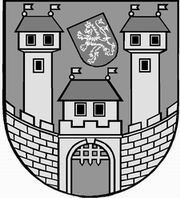 	z 	3	. jednání Zastupitelstva města Žatce 	konaného dne 	22.5.2014Usnesení č. 	38  /14	-	62  /14	  38/14	Volba návrhové komise	  39/14	Schválení programu	  40/14	Kontrola usnesení zastupitelstva města	  41/14	Zpráva o činnosti Nemocnice Žatec, o.p.s.	  42/14	Zpráva o činnosti Žatecké teplárenské, a.s.	  43/14	Žádost o poskytnutí grantu z Norských fondů v rámci programu CZ 06 - 	Městská knihovna v Žatci	  44/14	Žatecká teplárenská, a.s. – změna stanov společnosti	  45/14	Finanční příspěvky pro rok 2014 nad 50.000,- Kč – sportovní organizace	  46/14	Zápisy z jednání finančního výboru	  47/14	Prodej pozemku k výstavbě RD, lokalita Kamenný vršek v Žatci	  48/14	Prodej pozemků v k.ú. Žatec	  49/14	Prodej části pozemků p.p.č. 4425/13 a p.p.č. 6818/2 v k.ú. Žatec	  50/14	Záměr prodat pozemek p.p.č. 271/10 v k.ú. Radíčeves	  51/14	Prodej volných bytových jednotek v Žatci	  52/14	Návrh na změnu ÚP Žatec vč. změny č. 1 a 3 - p.p.č. 386/27  k.ú. 	Bezděkov u Žatce	  53/14	Návrh na změnu ÚP Žatec vč. změny č. 1 a 3 - p.p.č. 2582/4 k.ú. Žatec	  54/14	Návrh na změnu ÚP Žatec vč. změny č. 1 a 3 - části  p.p.č. 6824/42  k.ú. 	Žatec	  55/14	Návrh na změnu ÚP Žatec vč. změny č. 1 a 3 - p.p.č. 656/2  k.ú. Žatec	  56/14	Návrh na změnu ÚP Žatec vč. změny č. 1 a 3 - p.p.č. 1702/32, 6419, 	7032/28 k.ú. Žatec	  57/14	Návrh na změnu ÚP Žatec vč. změny č. 1 a 3 - p.p.č. 3691/3 k.ú. Žatec	  58/14	Rozpočtová změna – investiční akce a opravy na rok 2014	  59/14	Změna odůvodnění významné veřejné zakázky	  60/14	Stanovení počtu zastupitelů pro volební období 2014 – 2018	  61/14	Zpráva o činnosti rady města	  62/14	Rozpočtová změna akce „Marketing cestovního ruchu – Žatecká chmelařská	 oblast – Chrám Chmele a Piva“	38/14		Volba návrhové komiseZastupitelstvo města Žatce projednalo a schvaluje návrhovou komisi ve složení Mgr. Petr Čech, p. Karel Vávra a p. Bohumil Janouš.	  39/14	Schválení programuZastupitelstvo města Žatce schvaluje program zasedání s tímto doplněním:- bod č. 27 - rozpočtová změna akce „Marketing cestovního ruchu – Žatecká chmelařská oblast – Chrám Chmele a Piva“.	  40/14	Kontrola usnesení zastupitelstva městaZastupitelstvo města Žatce bere na vědomí kontrolu usnesení z minulého jednání zastupitelstva města a dále Zastupitelstvo města Žatce schvaluje opravu textu usnesení Program regenerace MPR a MPZ pro rok 2014 a to tak, že text usnesení:„Zastupitelstvo města Žatce schvaluje rozdělení finančních prostředků z Programu regenerace MPZ a MPZ pro rok 2014 dle předloženého návrhu.se nahrazuje textem:„Zastupitelstvo města Žatce schvaluje rozdělení finančních prostředků z Programu regenerace MPR a MPZ pro rok 2014 dle předloženého návrhu:Městská památková zóna: 200.000,- Kčč.p. 299  -  3. etapa akce Oprava krovu a výměna střešní krytiny a další zabezpečovací práce Kláštera Kapucínů v Žatci.“	  41/14	Zpráva o činnosti Nemocnice Žatec, o.p.s.Zastupitelstvo města Žatce bere na vědomí zprávu o činnosti Nemocnice Žatec, o.p.s. za období do 12.05.2014, výroční zprávu za rok 2013 a rozpočet na rok 2014.	  42/14	Zpráva o činnosti Žatecké teplárenské, a.s.Zastupitelstvo města Žatce bere na vědomí zprávu o činnosti Žatecké teplárenské, a.s. za období od 01.03.2014 do 31.03.2014.	  43/14	Žádost o poskytnutí grantu z Norských fondů v rámci programu CZ 06 - 	Městská knihovna v ŽatciZastupitelstvo města Žatce schvaluje podání žádosti o grant z rozpočtu Fondů EHP 2009-2014 (Norské fondy) v rámci programu CZ 06 na projekt s názvem „Ochrana a zachování kulturního dědictví pro příští generace – Městská knihovna v Žatci“ do maximální výše 16 mil. Kč s tím, že spoluúčast města bude ve výši minimálně 20 % z celkových nákladů.	  44/14	Žatecká teplárenská, a.s. – změna stanov společnostiZastupitelstvo města Žatce bere na vědomí důvodovou zprávu ve věci změny stanov společnosti Žatecká teplárenská, a.s., IČO: 64650871, se sídlem Žatec, č.p. 3149, PSČ 438 01 (dále též jen „Společnost“).Zastupitelstvo města Žatce v souladu s ustanovením § 84 odst. 2 písm. e) zákona č. 128/2000 Sb., o obcích, ve znění pozdějších předpisů, schvaluje změnu stanov Společnosti v platném znění tak, že dosavadní text článků I. až XVIII. se vypouští a nahrazuje se novým textem článku I. až XIV.	  45/14	Finanční příspěvky pro rok 2014 nad 50.000,- Kč – sportovní organizaceZastupitelstvo města Žatce dle § 85 odst. c) zákona č. 128/2000 Sb., o obcích (obecní zřízení), ve znění pozdějších předpisů, schvaluje poskytnutí finančních příspěvků sportovním organizacím pro rok 2014 nad 50.000,- Kč dle předloženého návrhu a v souladu se zápisem z jednání komise tělovýchovy a sportu.	  46/14	Zápisy z jednání finančního výboruZastupitelstvo města Žatce bere na vědomí zápis z jednání finančního výboru Zastupitelstva města Žatce ze dne 19.03.2014 a 09.04.2014.	  47/14	Prodej pozemku k výstavbě RD, lokalita Kamenný vršek v ŽatciZastupitelstvo města Žatce schvaluje prodej pozemku orné půdy p.p.č. 4614/54 o výměře 1268 m2 k výstavbě RD lokalita Kamenný vršek v k.ú. Žatec fyzickým osobám za kupní cenu 2.482.744,- Kč a poplatky spojené s provedením smlouvy, dále schvaluje tyto podmínky:   - kupní cena pozemku k výstavbě RD je stanovena částkou 1.958,- Kč za 1 m2- kupující uhradí poplatky spojené s provedením smlouvy- část kupní ceny ve výši 950,- Kč za 1 m2 bude zaplacena před podpisem kupní smlouvy- část kupní ceny ve výši 1.008,- Kč za 1 m2 bude zaplacena do 4 let od podpisu kupní smlouvy, její úhrada bude zajištěna prostřednictvím přímé vykonatelnosti, ale v případě dokončení staveb RD (dokončení stavby se rozumí vydání pravomocného rozhodnutí stavebního úřadu o povolení užívání stavby) do 4 let od podpisu kupní smlouvy bude tato část kupní ceny ve výši 1.008,- Kč za m2 převáděného pozemku prominuta- zřízení věcného práva předkupního pro Město Žatec po dobu 4 let ode dne vkladu do katastru nemovitostí za zaplacenou část kupní ceny.Kupní smlouva musí být podepsána do 2 měsíců ode dne schválení Zastupitelstvem městaŽatce formou notářského zápisu.	  48/14	Prodej pozemků v k.ú. ŽatecZastupitelstvo města Žatce neschvaluje prodej pozemků zahrady p.p.č. 6537/3 o výměře 482 m2 a ostatní plochy p.p.č. 6535/22 o výměře 354 m2 v  k.ú. Žatec.	  49/14	Prodej části pozemků p.p.č. 4425/13 a p.p.č. 6818/2 v k.ú. ŽatecZastupitelstvo města Žatce schvaluje prodej části pozemku ostatní plochy p.p.č. 4425/13 dle GP č. 5949-8/2014 nově oddělená ostatní plocha p.p.č. 4425/17 o výměře 54 m2 a části pozemku ostatní plochy p.p.č. 6818/2 dle GP č. 5949-8/2014 nově oddělená ostatní plocha p.p.č. 6818/5 o výměře 42 m2 v k.ú. Žatec fyzické osobě za kupní cenu 52.500,- Kč a poplatky spojené s provedením kupní smlouvy.	  50/14	Záměr prodat pozemek p.p.č. 271/10 v k.ú. RadíčevesZastupitelstvo města Žatce neschvaluje prodej pozemku orné půdy p.p.č. 271/10 o výměře 33.038 m2  v k.ú. Radíčeves.	  51/14	Prodej volných bytových jednotek v ŽatciZastupitelstvo města Žatce schvaluje prodej volných bytových jednotek:č. 2819/13 ul. Písečná v Žatci o velikosti 1+3, plocha bytu 68,50 m2 s podílem společných částí budovy č.p. 2817, 2818, 2819 v Žatci a podílem pozemku st.p.č. 5040 o výměře 1043 m2 v k.ú. Žatec o velikosti 685/42456 vzhledem k celku fyzickým osobám za kupní cenu 570.084,- Kč a poplatky spojené s provedením smlouvy,č. 2833/28 ul. Dr. Václava Kůrky v Žatci o velikosti 0+2, plocha bytu 39,10 m2 s podílem společných částí budovy č.p. 2832, 2833, 2834 v Žatci a podílem pozemku st.p.č. 5081 o výměře 1067 m2 v k.ú. Žatec o velikosti 391/40636 vzhledem k celku fyzickým osobám za kupní cenu 386.800,- Kč a poplatky spojené s provedením smlouvy.	  52/14	Návrh na změnu ÚP Žatec vč. změny č. 1 a 3 - p.p.č. 386/27  k.ú. 	Bezděkov u ŽatceZastupitelstvo města Žatce posoudilo předložený návrh na změnu Územního plánu Žatec vč. změny č. 1 a 3 dle písm. d) § 44 zákona č. 183/2006 Sb., o územním plánování a stavebním řádu (stavební zákon) ve znění pozdějších předpisů a nesouhlasí se změnou využití p.p.č. 386/27 k.ú. Bezděkov u Žatce.	  53/14	Návrh na změnu ÚP Žatec vč. změny č. 1 a 3 - p.p.č. 2582/4 k.ú. ŽatecZastupitelstvo města Žatce posoudilo předložený návrh na změnu Územního plánu Žatec vč. změny č. 1 a 3 dle písm. d) § 44 zákona č. 183/2006 Sb., o územním plánování a stavebním řádu (stavební zákon) ve znění pozdějších předpisů a nesouhlasí se změnou využití p.p.č. 2582/4 k.ú. Žatec.	  54/14	Návrh na změnu ÚP Žatec vč. změny č. 1 a 3 - části  p.p.č. 6824/42  k.ú. 	ŽatecZastupitelstvo města Žatce posoudilo předložený návrh na změnu Územního plánu Žatec vč. změny č. 1 a 3 dle písm. d) § 44 zákona č. 183/2006 Sb., o územním plánování a stavebním řádu (stavební zákon) ve znění pozdějších předpisů a souhlasí se změnou využití části pozemku p.p.č. 6824/42 k.ú. Žatec a souhlasí se zařazením tohoto návrhu do připravované změny č. 5 ÚP Žatec.Současně podmiňuje pořízení změny Územního plánu Žatec vč. změny č. 1 a 3, v souladu s odst. 4 § 45 stavebního zákona úplnou úhradou nákladů navrhovatelem.Dále určuje zastupitele Ing. Radka Růžičku pro spolupráci s pořizovatelem změny územního plánu.	  55/14	Návrh na změnu ÚP Žatec vč. změny č. 1 a 3 - p.p.č. 656/2  k.ú. ŽatecZastupitelstvo města Žatce posoudilo předložený návrh na změnu Územního plánu Žatec vč. změny č. 1 a 3 dle písm. d) § 44 zákona č. 183/2006 Sb., o územním plánování a stavebním řádu (stavební zákon) ve znění pozdějších předpisů a souhlasí se změnou etapizace pozemku p.p.č. 656/2 k.ú. Žatec a souhlasí se zařazením tohoto návrhu do připravované změny č. 5 ÚP Žatec.Současně podmiňuje pořízení změny Územního plánu Žatec vč. změny č. 1 a 3, v souladu s odst. 4 § 45 stavebního zákona úplnou úhradou nákladů navrhovatelem.Dále určuje zastupitele Ing. Radka Růžičku pro spolupráci s pořizovatelem změny územního plánu.	  56/14	Návrh na změnu ÚP Žatec vč. změny č. 1 a 3 - p.p.č. 1702/32, 6419, 	7032/28 k.ú. ŽatecZastupitelstvo města Žatce posoudilo předložený návrh na změnu Územního plánu Žatec vč. změny č. 1 a 3 dle písm. d) § 44 zákona č. 183/2006 Sb., o územním plánování a stavebním řádu (stavební zákon) ve znění pozdějších předpisů a souhlasí se změnou využití p.p.č. 1702/32, 6419 a 7032/28 k.ú. Žatec a souhlasí se zařazením tohoto návrhu do připravované změny č. 5 ÚP Žatec.Současně podmiňuje pořízení změny Územního plánu Žatec vč. změny č. 1 a 3, v souladu s odst. 4 § 45 stavebního zákona úplnou úhradou nákladů navrhovatelem.Dále určuje zastupitele Ing. Radka Růžičku pro spolupráci s pořizovatelem změny územního plánu.	  57/14	Návrh na změnu ÚP Žatec vč. změny č. 1 a 3 - p.p.č. 3691/3 k.ú. ŽatecZastupitelstvo města Žatce posoudilo předložený návrh na změnu Územního plánu Žatec vč. změny č. 1 a 3 dle písm. d) § 44 zákona č. 183/2006 Sb., o územním plánování a stavebním řádu (stavební zákon) ve znění pozdějších předpisů a souhlasí se změnou využití p.p.č. 3691/3 k.ú. Žatec a souhlasí se zařazením tohoto návrhu do připravované změny č. 5 ÚP Žatec.Současně podmiňuje pořízení změny Územního plánu Žatec vč. změny č. 1 a 3, v souladu s odst. 4 § 45 stavebního zákona úplnou úhradou nákladů navrhovatelem.Dále určuje zastupitele Ing. Radka Růžičku pro spolupráci s pořizovatelem změny územního plánu.	  58/14	Rozpočtová změna – investiční akce a opravy na rok 2014Zastupitelstvo města Žatce schvaluje rozpočtovou změnu – uvolnění finančních prostředků z investičního fondu na financování akcí schválených v návrhu investic a oprav pro rok 2014.Výdaje: 741-6171-6901                    - 9.500.000,- Kč (IF)Výdaje: 710-2219-6121 org. 698           + 1.500.000,- Kč (investiční akce)Výdaje: 739-3745-5171 org. 750           + 8.000.000,- Kč (oprava).	  59/14	Změna odůvodnění významné veřejné zakázkyZastupitelstvo města Žatce bere na vědomí změnu Odůvodnění významné veřejné zakázky „Zajištění sběru, přepravy, využití a odstranění komunálních odpadů na katastrálním území města Žatec a jeho místních částí“.	  60/14	Stanovení počtu zastupitelů pro volební období 2014 – 2018Zastupitelstvo města Žatce v souladu s ustanovením § 67 zákona č. 128/2000 Sb., o obcích stanovuje počet zastupitelů Města Žatec pro následující volební období na 21 členů.	  61/14	Zpráva o činnosti rady městaZastupitelstvo města Žatce bere na vědomí zprávu o činnosti Rady města Žatce za období od 20.03.2014 do 14.05.2014.	  62/14	Rozpočtová změna akce „Marketing cestovního ruchu – Žatecká 	chmelařská oblast – Chrám Chmele a Piva“Zastupitelstvo města Žatce schvaluje rozpočtovou změnu na uvolnění finančních prostředků z rezervního fondu k financování akce „Marketing cestovního ruchu – Žatecká chmelařská oblast – Chrám Chmele a Piva“.výdaje: 741-6171-5901                     - 1.400.000,- Kč (rezervní fond)výdaje: 711-2143-5169 org. 730            + 1.400.000,- Kč (Marketing cestovního ruchu).	Místostarosta	Starostka	Ing. Jan Novotný, DiS. v.r.	Mgr. Zdeňka Hamousová v.r.Za správnost vyhotovení: Pavlína KloučkováUpravená verze dokumentu z důvodu dodržení přiměřenosti rozsahu zveřejňovaných osobních údajů podle zákona č. 101/2000 Sb., o ochraně osobních údajů v platném znění.Městská památková rezervace: 405.000,- KčMěstská památková rezervace: 405.000,- Kč     Objekt     ObjektCharakteristika obnovyPodíl vlastníkaPodíl městaDotace z programu regeneraceCelkové náklady akceč.p. 88  Žatecč.p. 88  ŽatecVýměna poškozených prvků krovu a výměna střešní krytiny531 093,- Kč71 233,- Kč110 000,- Kč712 325,- Kčč.p. 108 Žatecč.p. 108 ŽatecStatické zabezpečení objektu                           238 087,- Kč31 899,- Kč49 000,- Kč318 985,- Kčč.p. 132 Žatecč.p. 132 ŽatecVýměna střešní krytiny, včetně opravy klempířských prvků811 680,- Kč108 964,- Kč169 000,- Kč1 089 644,- Kčč.p. 161 Žatecč.p. 161 ŽatecOprava a částečná výměna krovu, výměna střešní krytiny – I. etapa 370 020,- Kč49 669,- Kč77 000,- Kč496 689,- KčCELKEMCELKEM1 950 879,- Kč261 764,- Kč405 000,- Kč2 617 643,- KčMěstská památková rezervace: 405.000,- KčMěstská památková rezervace: 405.000,- Kč     Objekt     ObjektCharakteristika obnovyPodíl vlastníkaPodíl městaDotace z programu regeneraceDotace z programu regeneraceCelkové náklady akceč.p. 88  Žatecč.p. 88  ŽatecVýměna poškozených prvků krovu a výměna střešní krytiny531 093,- Kč71 233,- Kč110 000,- Kč110 000,- Kč712 325,- Kčč.p. 108 Žatecč.p. 108 ŽatecStatické zabezpečení objektu                           238 087,- Kč31 899,- Kč49 000,- Kč49 000,- Kč318 985,- Kčč.p. 132 Žatecč.p. 132 ŽatecVýměna střešní krytiny, včetně opravy klempířských prvků668 972,- Kč93 109,- Kč169 000,- Kč169 000,- Kč931 081,- Kčč.p. 161 Žatecč.p. 161 ŽatecOprava a částečná výměna krovu, výměna střešní krytiny – I. etapa 370 020,- Kč49 669,- Kč77 000,- Kč77 000,- Kč496 689,- KčCELKEMCELKEM1 808 172,- Kč245 910,- Kč405 000,- Kč405 000,- Kč2 459 080,- Kč